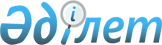 Об определении мест выездной торговли на территории города Балхаш
					
			Утративший силу
			
			
		
					Постановление акимата города Балхаша Карагандинской области от 25 июля 2012 года N 26/30. Зарегистрировано Департаментом юстиции Карагандинской области 5 сентября 2012 года N 1923. Утратило силу постановлением акимата города Балхаша Карагандинской области от 25 февраля 2016 года N 06/02      Сноска. Утратило силу постановлением акимата города Балхаша Карагандинской области от 25.02.2016 N 06/02.

      В соответствии со статьей 31 Закона Республики Казахстан от 23 января 2001 года "О местном государственном управлении и самоуправлении в Республике Казахстан", статьями 8, 27 Закона Республики Казахстан от 12 апреля 2004 года "О регулировании торговой деятельности", постановлением Правительства Республики Казахстан от 21 апреля 2005 года N 371 "Об утверждении Правил внутренней торговли", в целях упорядочения торговой деятельности на территории города Балхаш акимат города Балхаш ПОСТАНОВЛЯЕТ:

      1. Определить места для осуществления выездной торговли на территории города Балхаш согласно приложению.

      2. Контроль за исполнением настоящего постановления возложить на заместителя акима города Балхаш Молдабаеву Бахит Кадыровну.

      3. Настоящее постановление вводится в действие по истечении 10 календарных дней после дня его первого официального опубликования.

 Перечень
мест выездной торговли на территории города Балхаш
					© 2012. РГП на ПХВ «Институт законодательства и правовой информации Республики Казахстан» Министерства юстиции Республики Казахстан
				Аким города

Н. Аубакиров

Приложение
к постановлению акимата
города Балхаш
от 25 июля 2012 года N 26/301.

Микрорайон Михаила Русакова (возле магазинов "Шекер", "Батыр", "Куаныш", "Жемис – Жидек", "Океан", микрорайон Михаила Русакова, дом N 2)

2.

Микрорайон Садыка Мухамеджанова (возле магазинов "Нур", "Достык", "Ассорти", микрорайон Садыка Мухамеджанова, дом N 5)

3.

Улица Ленина (улица Ленина между домами N 37 и N 41)

4.

Улица Ленина (улица Ленина между домами N 6 и N 8)

